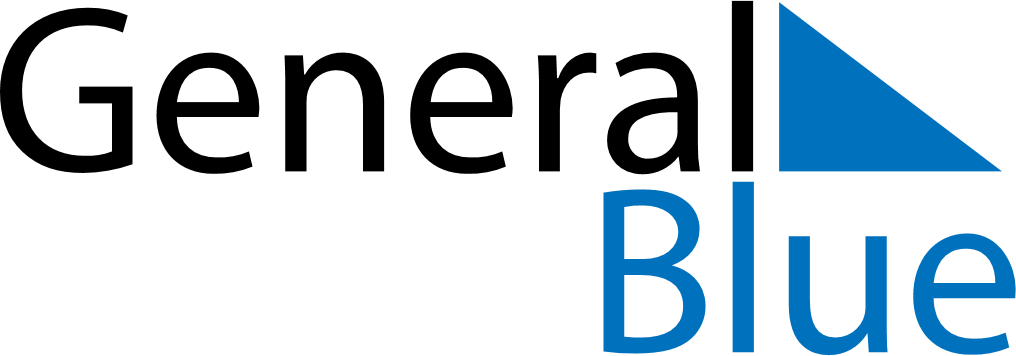 October 2024October 2024October 2024October 2024October 2024October 2024Tervola, Lapland, FinlandTervola, Lapland, FinlandTervola, Lapland, FinlandTervola, Lapland, FinlandTervola, Lapland, FinlandTervola, Lapland, FinlandSunday Monday Tuesday Wednesday Thursday Friday Saturday 1 2 3 4 5 Sunrise: 7:32 AM Sunset: 6:48 PM Daylight: 11 hours and 16 minutes. Sunrise: 7:35 AM Sunset: 6:45 PM Daylight: 11 hours and 9 minutes. Sunrise: 7:38 AM Sunset: 6:41 PM Daylight: 11 hours and 2 minutes. Sunrise: 7:41 AM Sunset: 6:37 PM Daylight: 10 hours and 55 minutes. Sunrise: 7:44 AM Sunset: 6:33 PM Daylight: 10 hours and 48 minutes. 6 7 8 9 10 11 12 Sunrise: 7:48 AM Sunset: 6:29 PM Daylight: 10 hours and 41 minutes. Sunrise: 7:51 AM Sunset: 6:25 PM Daylight: 10 hours and 34 minutes. Sunrise: 7:54 AM Sunset: 6:22 PM Daylight: 10 hours and 27 minutes. Sunrise: 7:57 AM Sunset: 6:18 PM Daylight: 10 hours and 20 minutes. Sunrise: 8:01 AM Sunset: 6:14 PM Daylight: 10 hours and 13 minutes. Sunrise: 8:04 AM Sunset: 6:10 PM Daylight: 10 hours and 6 minutes. Sunrise: 8:07 AM Sunset: 6:06 PM Daylight: 9 hours and 59 minutes. 13 14 15 16 17 18 19 Sunrise: 8:11 AM Sunset: 6:03 PM Daylight: 9 hours and 51 minutes. Sunrise: 8:14 AM Sunset: 5:59 PM Daylight: 9 hours and 44 minutes. Sunrise: 8:17 AM Sunset: 5:55 PM Daylight: 9 hours and 37 minutes. Sunrise: 8:21 AM Sunset: 5:51 PM Daylight: 9 hours and 30 minutes. Sunrise: 8:24 AM Sunset: 5:47 PM Daylight: 9 hours and 23 minutes. Sunrise: 8:27 AM Sunset: 5:44 PM Daylight: 9 hours and 16 minutes. Sunrise: 8:31 AM Sunset: 5:40 PM Daylight: 9 hours and 9 minutes. 20 21 22 23 24 25 26 Sunrise: 8:34 AM Sunset: 5:36 PM Daylight: 9 hours and 1 minute. Sunrise: 8:38 AM Sunset: 5:32 PM Daylight: 8 hours and 54 minutes. Sunrise: 8:41 AM Sunset: 5:28 PM Daylight: 8 hours and 47 minutes. Sunrise: 8:44 AM Sunset: 5:25 PM Daylight: 8 hours and 40 minutes. Sunrise: 8:48 AM Sunset: 5:21 PM Daylight: 8 hours and 33 minutes. Sunrise: 8:51 AM Sunset: 5:17 PM Daylight: 8 hours and 25 minutes. Sunrise: 8:55 AM Sunset: 5:13 PM Daylight: 8 hours and 18 minutes. 27 28 29 30 31 Sunrise: 7:58 AM Sunset: 4:10 PM Daylight: 8 hours and 11 minutes. Sunrise: 8:02 AM Sunset: 4:06 PM Daylight: 8 hours and 4 minutes. Sunrise: 8:06 AM Sunset: 4:02 PM Daylight: 7 hours and 56 minutes. Sunrise: 8:09 AM Sunset: 3:59 PM Daylight: 7 hours and 49 minutes. Sunrise: 8:13 AM Sunset: 3:55 PM Daylight: 7 hours and 42 minutes. 